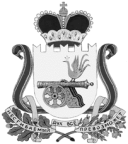 АДМИНИСТРАЦИЯВЯЗЬМА-БРЯНСКОГО СЕЛЬСКОГО ПОСЕЛЕНИЯВЯЗЕМСКОГО РАЙОНА  СМОЛЕНСКОЙ ОБЛАСТИП О С Т А Н О В Л Е Н И Еот 04.02.2013                                                                                                     № 4	Администрация Вязьма-Брянского сельского поселения Вяземского района Смоленской области   п о с т а н о в л я е т:	1. Установить работникам рабочих специальностей Администрации Вязьма-Брянского сельского поселения Вяземского района Смоленской области (далее – работники) доплату до минимальной заработной платы, установленной Федеральным законом Российской Федерации  от 03.12.2012 № 232-ФЗ «О внесении изменений в статью 1 Федерального закона  «О минимальном размере оплаты труда».Доплата до минимальной заработной платы устанавливается к месячной заработной плате работников, отработавших норму рабочего времени за соответствующий календарный месяц, выполнивших нормы труда (трудовые обязанности), начисленная месячная заработная плата которых с учетом стимулирующих и компенсационных выплат составляет менее минимальной заработной платы.Размер указанной доплаты определяется как разница между размером минимальной заработной платы и размером начисленной работнику месячной заработной платы.2. Признать утратившим силу постановление Администрации Вязьма-Брянского сельского поседения Вяземского района Смоленской области от 03.02.2012 № 1 «Об установлении доплаты до минимальной заработной платы в Смоленской области, установленной региональным соглашением о минимальной заработной плате в Смоленской области».3. Разместить данное постановление на официальном сайте  vyazma.ru.4. Данное постановление распространяет своё действие на правоотношения, возникшие с 1 января 2013 года. Глава АдминистрацииВязьма-Брянского  сельского  поселенияВяземского района Смоленской области                                    В.П. ШайтороваОб установлении доплаты до минимальной заработной платы 